Об утверждении плана мероприятий, посвященных Дню защитника ОтечестваВ соответствии с Федеральным законом от 13 марта 1995 года № 32-ФЗ «О днях воинской славы и памятных датах России» и в целях подготовки и празднования знаменательной даты:Утвердить план мероприятий, посвященных Дню защитника  Отечества (далее – План), согласно приложению.Управлению культуры и туризма муниципального района «Печора» (Потапова К.К.), управлению образования муниципального района «Печора» (Гулько А.М.), сектору молодежной политики администрации муниципального района «Печора» (Бобровицкий С.С.), сектору по физкультуре и спорту администрации муниципального района «Печора» (Дубинин А.В.), ГБУ РК «ЦСЗН г. Печоры» (Прошева Л.В.) (по согласованию), ГПОУ «ППЭТ» (Федосова О.Р.) (по согласованию):2.1. обеспечить реализацию мероприятий Плана;2.2. представить в Управление культуры и туризма МР «Печора» информацию о ходе выполнения Плана в срок до 20 марта 2020 года.Отделу информационно-аналитической работы и общественных связей администрации муниципального района «Печора» (Фетисова О.И.) опубликовать в СМИ анонсы мероприятий.Помощнику руководителя администрации муниципального района «Печора» (Бревнова Ж.В.) обеспечить освещение мероприятий плана в СМИ.Рекомендовать главам (руководителям администраций) городских и сельских поселений принять участие в мероприятиях, посвященных Дню защитника  Отечества.Настоящее распоряжение подлежит размещению на официальном сайте администрации муниципального района «Печора».Контроль  за выполнением распоряжения возложить на заместителя руководителя администрации муниципального района «Печора» Писареву Е.Ю.Приложениек распоряжению администрации МР «Печора»от  « 18 » февраля 2020 г. № 146 - рПланмероприятий, посвященных Дню  защитника Отечества_________________________________АДМИНИСТРАЦИЯ МУНИЦИПАЛЬНОГО РАЙОНА «ПЕЧОРА»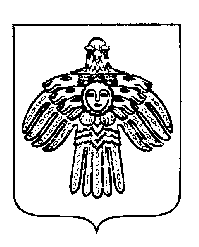 «ПЕЧОРА»  МУНИЦИПАЛЬНÖЙ  РАЙОНСААДМИНИСТРАЦИЯ РАСПОРЯЖЕНИЕТШÖКТÖМРАСПОРЯЖЕНИЕТШÖКТÖМРАСПОРЯЖЕНИЕТШÖКТÖМ« 18 »  февраля  2020 г.г. Печора,  Республика Коми           № 146 -р  Глава муниципального района – руководитель администрации                                        Н.Н. Паншина                                            № п/пНазвание мероприятияДата, место, время проведенияДата, место, время проведенияОтветственный12334Организационные мероприятияОрганизационные мероприятияОрганизационные мероприятияОрганизационные мероприятияОрганизационные мероприятияПоздравление главы МР «Печора» - руководителя администрации с Днем защитника Отечества жителей МР «Печора»С 20.02 по 23.02в СМИ и на официальном сайте администрацииСектор информационно- аналитической работы и общественных связейСектор информационно- аналитической работы и общественных связейПоздравление Главы РК, членов Правительства РК, министерств РК, членов Госсовета РК, глав городов и районов РК, поселений МР «Печора»До 23.02Сектор информационно- аналитической работы и общественных связейСектор информационно- аналитической работы и общественных связейОпубликование в СМИ анонса праздничных мероприятийСогласно плану мероприятийСектор информационно- аналитической работы и общественных связейСектор информационно- аналитической работы и общественных связейОсвещение праздничных мероприятийС 23.02 по 28.02в СМИПомощник руководителяПомощник руководителяII. Культурно-массовые мероприятияII. Культурно-массовые мероприятияII. Культурно-массовые мероприятияII. Культурно-массовые мероприятияII. Культурно-массовые мероприятияОбщегородские мероприятия Общегородские мероприятия Общегородские мероприятия Общегородские мероприятия XIII муниципальный фестиваль-конкурс патриотической песни ко Дню защитника Отечества и 75-летию Победы в Великой Отечественной войне «Песня остаётся с человеком»16.02 в 15.00ДК п. КожваУправление культуры и туризма МР «Печора»Управление культуры и туризма МР «Печора»Развлекательно-спортивная программа, посвященная Дню защитника Отечества,  «Защитники Отечества»22.02 в 12.00МАУ «ЭП «Бызовая»Управление культуры и туризма МР «Печора»Управление культуры и туризма МР «Печора»Мероприятие «Сегодня праздник ваш, мужчины!»22.02 в 14.00МБУ «ПИКМ»Управление культуры и туризма МР «Печора»Управление культуры и туризма МР «Печора»Кинопоказ х/ф «Прощаться не будем»23.02 в 12.00МАУ «Кинотеатр»Управление культуры и туризма МР «Печора»Управление культуры и туризма МР «Печора»Праздничный концерт «Слава героям! Слава России! Слава тебе, наш солдат!» в рамках Года  памяти  и славы23.02 в 13.00 МБУ ГО «Досуг» Управление культуры и туризма МР «Печора»Управление культуры и туризма МР «Печора»Гала-концерт XIII муниципального фестиваля-конкурса патриотической песни «Песня остается с человеком»23.02 в 15.00МБУ «МКО «Меридиан»Управление культуры и туризма МР «Печора»Управление культуры и туризма МР «Печора»Концертные программыКонцертные программыКонцертные программыКонцертные программыВыездной концерт хора ветеранов МБУ ГО «Досуг», посвященный Дню защитника Отечества20.02 в 18.00ГБУЗ РК «Центр восстановительной медицины и реабилитации ветеранов войн и участников боевых действий»Управление культуры и туризма МР «Печора»Управление культуры и туризма МР «Печора»Выездной концерт любительского объединения «Печорские подружки», семейного дуэта Кузнецовых МБУ «МКО «Меридиан» ко Дню защитника Отечества21.02 в 15.00ГБУ РК «Печорский дом-интернат для престарелых и инвалидов»Управление культуры и туризма МР «Печора»Управление культуры и туризма МР «Печора»Праздничный концерт, посвященный Дню защитника Отечества  в/ч  9687621.02 в 17.00МБУ ГО «Досуг» Управление культуры и туризма МР «Печора»Управление культуры и туризма МР «Печора»Выездной концерт творческих коллективов МБУ «МКО «Меридиан» ко Дню защитника Отечества22.02 в 12.00Центр серебряного волонтерстваУправление культуры и туризма МР «Печора»Управление культуры и туризма МР «Печора»Концерт «Для настоящих мужчин»22.02 в 15.00ДК п. КожваУправление культуры и туризма МР «Печора»Управление культуры и туризма МР «Печора»Концертная программа «Служу России»23.02 в 13.00ДД п. НабережныйУправление культуры и туризма МР «Печора»Управление культуры и туризма МР «Печора»Концерт, посвященный Дню защитника Отечества23.02 в 13.00ДД д. БызоваяУправление культуры и туризма МР «Печора»Управление культуры и туризма МР «Печора»Праздничный концерт «Мужской сегодня праздник»23.02 в 13.00ДК п. Красный ЯгУправление культуры и туризма МР «Печора»Управление культуры и туризма МР «Печора»Праздничная программа «Мужество и честь»23.02 в 14.00ДД п. ЗеленоборскУправление культуры и туризма МР «Печора»Управление культуры и туризма МР «Печора»Концерт «Честь России»23.02 в 15.00ДД п. ТалыйУправление культуры и туризма МР «Печора»Управление культуры и туризма МР «Печора»Конкурсные, игровые программыКонкурсные, игровые программыКонкурсные, игровые программыКонкурсные, игровые программыКонкурс по начальной военной подготовке среди студентов техникума.С 20.01 по 18.02ГПОУ «ППЭТ»ГПОУ «ППЭТ» (по согласованию)ГПОУ «ППЭТ» (по согласованию)Муниципальный конкурс «Юнармеец года!»С 17.02 по 13.03Сектор молодежной политикиСектор молодежной политикиИнтерактивная патриотическая игра «Я бы в армию пошёл»   19.02 в 13.00ДК п. КаджеромУправление культуры и туризма МР «Печора»Управление культуры и туризма МР «Печора»Интерактивная патриотическая игра «Я бы в армию пошёл»   25.02 в 18.30Пришкольный интернат п. КаджеромУправление культуры и туризма МР «Печора»Управление культуры и туризма МР «Печора»Военно-спортивный конкурс «А ну-ка, парни!»19.02 в 15.30МОУ «СОШ № 10»Управление образования МР «Печора»Управление образования МР «Печора»Игровая программа с участием волонтеров «Такие разные солдаты»20.02 в 14.30Социально-реабилитационноеотделение ТЦСОН г. ПечораГБУ РК «ЦСЗН 
г. Печоры»(по согласованию)ГБУ РК «ЦСЗН 
г. Печоры»(по согласованию)Игра-состязание «На  страже Отечества»21.02 в 14.00ДК п. КаджеромУправление культуры и туризма МР «Печора»Управление культуры и туризма МР «Печора»Развлекательно-игровая программа «Мы армией своей сильны!»21.02 в 16.00ДК п. ЧикшиноУправление культуры и туризма МР «Печора»Управление культуры и туризма МР «Печора»Конкурсная программа «Солдат, всегда солдат!»21.02 в 16.00ДК с. СоколовоУправление культуры и туризма МР «Печора»Управление культуры и туризма МР «Печора»Игровая программа «Служу России»21.02 в 17.00Библиотека №17Управление культуры и туризма МР «Печора»Управление культуры и туризма МР «Печора»Спортивная программа «Русские Богатыри» (1-2 и 3-4 классы)22.02 в 12.00, 15.00ДК п. ИзъяюУправление культуры и туризма МР «Печора»Управление культуры и туризма МР «Печора»Конкурсная игровая программа для мальчиков «Самый-самый»22.02 в 13.00ДД п. ЗеленоборскУправление культуры и туризма МР «Печора»Управление культуры и туризма МР «Печора»Развлекательный игровой квест «Аты-баты, шире шаг»22.02 в 14.00ДК п. ОзёрныйУправление культуры и туризма МР «Печора»Управление культуры и туризма МР «Печора»Конкурсная программа для молодежи «Завтра в строй»22.02 в 15.00ДД п. НабережныйУправление культуры и туризма МР «Печора»Управление культуры и туризма МР «Печора»Конкурсная игровая программа «Молодецкие забавы»22.02 в 15.00ДД п. ЗеленоборскУправление культуры и туризма МР «Печора»Управление культуры и туризма МР «Печора»Конкурсно-игровая программа «Иду я в армию служить»22.02 в 15.00ДК п. Кедровый ШорУправление культуры и туризма МР «Печора»Управление культуры и туризма МР «Печора»Конкурсная программа «Папа может все, что угодно»22.02 в 15.00МБУ «МКО «Меридиан»Управление культуры и туризма МР «Печора»Управление культуры и туризма МР «Печора»Игровая программа «Курс молодого бойца»22.02 в 16.00ДД п. КонецборУправление культуры и туризма МР «Печора»Управление культуры и туризма МР «Печора»Развлекательная программа ко Дню защитника Отечества22.02 в 18.00ДД д. МедвежскаяУправление культуры и туризма МР «Печора»Управление культуры и туризма МР «Печора»Конкурс рисунков «Солдат России»23.02 в 11.00Отделение социальной реабилитации несовершеннолетних ГБУ РК «ЦСЗН г. Печоры»ГБУ РК «ЦСЗН 
г. Печоры»(по согласованию)ГБУ РК «ЦСЗН 
г. Печоры»(по согласованию)Квест семейный «Секретная информация»23.02 в 12.00ДК п. ПутеецУправление культуры и туризма МР «Печора»Управление культуры и туризма МР «Печора»Конкурсно-игровая программа «Вот такие мы солдаты!»23.02 в 14.00ДД д. МедвежскаяУправление культуры и туризма МР «Печора»Управление культуры и туризма МР «Печора»Игровая программа «Аты-баты, шли солдаты»23.02 в 20.00ДК с. ПриуральскоеУправление культуры и туризма МР «Печора»Управление культуры и туризма МР «Печора»Муниципальный конкурс «Мастер-класс по авиамодельному спорту» для учащихся 6-х классов27.02 в 15.30МАУ ДО «ДДТ» г. Печора (спортивный зал, Печорский проспект, 65)Управление образования МР «Печора»Управление образования МР «Печора»Вечера отдыхаВечера отдыхаВечера отдыхаВечера отдыхаВечер отдыха «Да, мы – рыцари!»22.02 в 19.00ДК с. СоколовоУправление культуры и туризма МР «Печора»Управление культуры и туризма МР «Печора»Вечер отдыха «Вам слава и честь…»23.02 в 16.00ДК п. ЧикшиноУправление культуры и туризма МР «Печора»Управление культуры и туризма МР «Печора»Выставки, стендыВыставки, стендыВыставки, стендыВыставки, стендыКнижная выставка «Есть такая профессия – Родину защищать»С 01.02 по 28.02Библиотека №17Управление культуры и туризма МР «Печора»Управление культуры и туризма МР «Печора»Выставка, посвящённая солдатам Чеченской войны «Русские герои Чеченской войны» С 05.02 по 19.04МБУ «ПИКМ»Управление культуры и туризма МР «Печора»Управление культуры и туризма МР «Печора»Книжная выставка «День своих защитников празднует страна»С 10.02 по 01.03Библиотека №1Управление культуры и туризма МР «Печора»Управление культуры и туризма МР «Печора»Выставка рисунков «Наша Армия родная»21.02 в 15.00ДК с. СоколовоУправление культуры и туризма МР «Печора»Управление культуры и туризма МР «Печора»Выставка «Никем непобедимая…» (фотодокументальные материалы ветеранов ВОВ, фотографии населенных пунктов, где они служили)С 21.02 по 25.05
МБУ «ПИКМ»Управление культуры и туризма МР «Печора»Управление культуры и туризма МР «Печора»Выставка творческих работ «Папа может…»23.02 в 13.00ДД п. ЗеленоборскУправление культуры и туризма МР «Печора»Управление культуры и туризма МР «Печора»Оформление стендов и уголков, наглядной агитации по патриотическому воспитанию учащихся в образовательных организациях МР «Печора»Февраль Образовательные организацииУправление образования МР «Печора»Управление образования МР «Печора»Спортивные мероприятияСпортивные мероприятияСпортивные мероприятияСпортивные мероприятияСоревнования по стрельбе из электронного или пневматического оружия среди студентов техникумаС 20.01 по 18.02ГПОУ «ППЭТ»ГПОУ «ППЭТ»(по согласованию)ГПОУ «ППЭТ»(по согласованию)Соревнования среди студентов техникума:- подтягивание из виса;- сгибание и разгибание рук в упоре лежа на полу;- гиревой спорт (рывок и толчок);- сгибание и разгибание рук в упоре на брусьях.С 20.01 по 18.02ГПОУ «ППЭТ»ГПОУ «ППЭТ»(по согласованию)ГПОУ «ППЭТ»(по согласованию)Первенство МАУ «СШОР г. Печора» по плаванию, посвященное Дню защитника Отчества14.02 в 16.1515.02 в 11.00Дворец спорта им. Е.И. Кулакова Сектор по физкультуре   и спорту Сектор по физкультуре   и спорту Первенство МР «Печора» по пулевой стрельбе из пневматического оружия, посвященное Дню Защитника Отечества23.02 в 10.00Тир, ул. Ленинградская, д. 22 (цокольный этаж)Сектор по физкультуре   и спорту Сектор по физкультуре   и спорту Первенство МР «Печора» по настольному теннису среди людей с инвалидностью, посвященное Дню Защитника Отечества23.02 в 11.00МАУ «СОК «Сияние Севера» Сектор по физкультуре   и спорту Сектор по физкультуре   и спорту Военно-спортивная игра «Виват, Юнармейцы!»28.02 в 15.00МОУ «Гимназия № 1» Сектор молодежной политикиСектор молодежной политикиВыполнение нормативов комплекса ВФСК «ГТО»Февраль Образовательные организацииУправление образования МР «Печора»Управление образования МР «Печора»Соревнования по армреслингу среди студентовФевраль ГПОУ «ППЭТ»ГПОУ «ППЭТ»(по согласованию)ГПОУ «ППЭТ»(по согласованию)Прогулка с папой15.02 в14.00Социально реабилитационное отделение ТЦСОН г. ПечораГБУ РК «ЦСЗН 
г. Печоры»(по согласованию)ГБУ РК «ЦСЗН 
г. Печоры»(по согласованию)Кинолекторий «История создания Вооруженных сил РФ»С 18.01 по 20.02ГПОУ «ППЭТ»ГПОУ «ППЭТ»(по согласованию)ГПОУ «ППЭТ»(по согласованию)Праздничная программа «Защитникам слава!»19.02 в 15.00Отделение социальной помощи семье и детям ГБУ РК «ЦСЗН г. Печоры» ГБУ РК «ЦСЗН 
г. Печоры»(по согласованию)ГБУ РК «ЦСЗН 
г. Печоры»(по согласованию)Творческая мастерская «Военная техника - танк»20.02 в 15.00Отделение социальной помощи семье и детям ГБУ РК «ЦСЗН г. Печоры»ГБУ РК «ЦСЗН 
г. Печоры»(по согласованию)ГБУ РК «ЦСЗН 
г. Печоры»(по согласованию)Месячник патриотического и спортивного воспитания, посвященный Дню защитника ОтечестваС 20.01 по 20.02ГПОУ «ППЭТ»ГПОУ «ППЭТ»(по согласованию)ГПОУ «ППЭТ»(по согласованию)Торжественное мероприятие, посвященное «Дню защитника Отечества» (с участием военнослужащих в/ч 96876)26.02 в 14.00ГПОУ «ППЭТ»ГПОУ «ППЭТ»(по согласованию)ГПОУ «ППЭТ»(по согласованию)Организация и проведение месячника оборонно-массовой работы, посвященного Дню защитника ОтечестваФевраль (по графику образовательных организаций)Образовательные организацииУправление образования МР «Печора»Управление образования МР «Печора»Уроки мужества, классные часы «23 февраля - День защитника Отечества»Февраль Образовательные организацииУправление образования МР «Печора»Управление образования МР «Печора»